MOÇÃO Nº 369/2020Manifesta apelo ao Poder Executivo, a 2ª CIA da Polícia Militar do Estado de São Paulo bem como a Guarda Civil Municipal de Santa Bárbara D´Oeste para que intensifique o patrulhamento, na extensão do bairro Grego, no município de Santa Bárbara d´Oeste. Senhor Presidente,Senhores Vereadores, CONSIDERANDO que, moradores do bairro Grego, procuraram este vereador e relataram que nas últimas semanas várias pessoas estranhas estão transitando pelo bairro trazendo insegurança aos moradores;CONSIDERANDO que, ouve relado que casas foram roubadas nestes meses, pessoas passam observando as casas e pedindo para limpar a calçadas, a população exige e busca uma solução junto a vereança; CONSIDERANDO por fim que, o fato em questão, necessita de ações por parte das forças de segurança existentes em nosso município, para que haja inibição no que tange a continuidade desses atos ilícitos acima descritos praticados;Ante o exposto e nos termos do Capítulo IV do Título V do Regimento Interno desta Casa de Leis, a CÂMARA MUNICIPAL DE SANTA BÁRBARA D’OESTE, ESTADO DE SÃO PAULO, apela a 2ª CIA da Polícia Militar do Estado de São Paulo bem como a Guarda Civil Municipal de Santa Bárbara D´Oeste para que intensifique o patrulhamento, na extensão do bairro Grego, principalmente nas ruas Alagoas, Bahia e Santa Catarina, no município de Santa Bárbara d´Oeste, visando proporcionar uma maior sensação de segurança aos moradores, bem como inibição de atos ilícitos por tais indivíduos.Plenário “Dr. Tancredo Neves”, em 02 de setembro de 2.020.Jesus Vendedor -Vereador-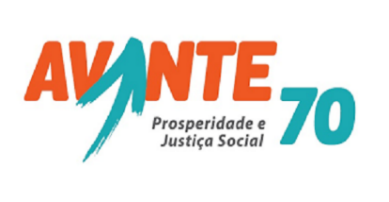 